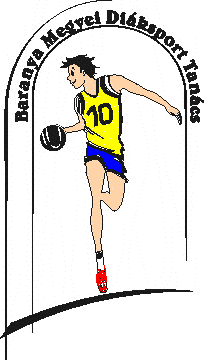 BARANYA MEGYEI DIÁKSPORT TANÁCS7624 Pécs, Jurisics u. 4. I/3.Telefon:70/311-0736; E-mail: ngtp1954@gmail.com; Web: www.bmdiaksport.hu _____________________________________________________________________________FUTSAL DIÁKOLIMPIAV-VI. korcsoportMegyei Elődöntő eredménye„A” csoport:	2021. október 12. (kedd) 11.30 óra Táncsics Gimnázium Sportcsarnoka SiklósPécsi SzC. Pollack M. Szki. Pécs	-	CRNLG Pécs	2:4Táncsics M. Gimn. Siklós	-	Kodály Gimn. Pécs	2:3Pécsi SzC. Pollack M. Szki. Pécs	-	Kodály Gimn. Pécs	1:3CRNLG Pécs	-	Táncsics M. Gimn. Siklós	4:3Táncsics M. Gimn. Siklós	-	Pécsi SzC. Pollack M. Szki. Pécs	4:2Kodály Gimn. Pécs	-	CRNLG Pécs	4:3Az „A” csoport végeredménye:Kodály Gimn. Pécs	3	3	0	0	0	9 pont	10:  6CRNLG Pécs	3	2	0	0	1	6 pont	11:  9Táncsics M. Gimn. Siklós	3	1	0	0	2	3 pont	  9:  9Pécsi SzC. Pollack M. Szki. Pécs	3	0	0	0	3	0 pont	  5:11„B” csoport:	2021. október 14. (csütörtök) 11,45 óra Széchenyi Sportcsarnok PécsPSzC.Komló Szakg. Szakk. Iskola	-	PTE Babits	0:6PSzC.Komló Szg (Alkotmány u. tlph)  	Széchenyi I. Gimnázium Pécs	1:2PSzC.Komló Szakg. Szakk. Iskola	-	Széchenyi I. Gimnázium Pécs	0:3PTE Babits	-	PSzC.Komló Szg (Alkotmány u. tlph	9:0PSzC.Komló Szg (Alkotmány u. tlph)  	PSzC.Komló Szakg. Szakk. Iskola	1:1	b:1:0Széchenyi I. Gimnázium Pécs	-	PTE Babits	1:7A „B” csoport végeredménye:PTE Babits	3	3	0	0	0	9 pont	22:  1Széchenyi I. Gimnázium Pécs	3	2	0	0	1	6 pont	  6:  8PSzC.Komló Szg (Alkotmány u. tlph)  	3	0	1	0	2	2 pont	  2:12PSzC.Komló Szakg. Szakk. Iskola	3	0	0	1	2	1 pont	  1:10„C ”csoport	2021. október 18. (hétfő) 9,30 óra  Radnóti SZKI. Sportmalom Mohács BMSzC Zipernowsky Pécs	-	Pécsi SzC Radnóti M. Szki. Mohács	9:1Leőwey Klára Gimnázium Pécs 	-	Kisfaludy K. Gimnázium Mohács	5:3BMSzC Zipernowsky Pécs	-	Kisfaludy K. Gimnázium Mohács	0:4Pécsi SzC Radnóti M. Szki. Mohács	-	Leőwey Klára Gimnázium Pécs	1:2Leőwey Klára Gimnázium Pécs	-	BMSzC Zipernowsky Pécs	3:1Kisfaludy K. Gimnázium Mohács	-	Pécsi SzC Radnóti M. Szki. Mohács	4:3A „C” csoport végeredménye:Leőwey Klára Gimnázium Pécs	3	3	0	0	0	9 pont	10:  5Kisfaludy K. Gimnázium Mohács	3	2	0	0	1	6 pont	11:  8BMSzC Zipernowsky Pécs	3	1	0	0	2	3 pont	10:  8Pécsi SzC Radnóti M. Szki. Mohács	3	0	0	0	3	0 pont	  5:15„D” csoport	2021. október 19. (kedd) 09,00 óra Szigetvár Városi Sportcsarnok PSZC. Középiskola Szigetvár	-	Szt Mór Pécs	8:2Janus Pannonius Gimnázium Pécs	-	Református Pécs	2:6Szt Mór Pécs	-	Janus Pannonius Gimnázium Pécs	3:4Református Pécs	-	PSZC. Középiskola Szigetvár	0:5Szt Mór Pécs	-	Református Pécs	1:5PSZC. Középiskola Szigetvár	-	Janus Pannonius Gimnázium Pécs	7:2A „D” csoport végeredménye:PSZC. Középiskola Szigetvár	3	3	0	0	0	9 pont	20:  4Református Pécs	3	2	0	0	1	6 pont	11:  8Janus Pannonius Gimnázium Pécs	3	1	0	0	2	3 pont	8  :16Szt Mór Pécs	3	0	0	0	3	0 pont	6  :17„E” csoport	2021. október 19. (kedd) 10,15 óra Szigetvár Városi Sportcsarnok Árpád Fejedelem Gimnázium Pécs	-	Cserepka J. Baptista	3:0Simonyi Pécs	-	ANK Pécs	0:1Cserepka J. Baptista	-	ANK Pécs	0:3Simonyi Pécs	-	Árpád Fejedelem Gimnázium Pécs	1:9ANK Pécs	-	Árpád Fejedelem Gimnázium Pécs	4:9Cserepka J. Baptista	-	Simonyi Pécs	0:3Az „E” csoport végeredménye:Árpád Fejedelem Gimnázium Pécs	3	3	0	0	0	9 pont	21:  5ANK Pécs	3	2	0	0	1	6 pont	  8:  9Simonyi Pécs	3	1	0	0	2	3 pont	  4:10Cserepka J. Baptista	3	0	0	0	3	0 pont	  0:  9A 2. helyezettek csoportja:Kisfaludy K. Gimnázium Mohács	3	2	0	0	1	6 pont	11:  8Református Pécs	3	2	0	0	1	6 pont	11:  8CRNLG Pécs	3	2	0	0	1	6 pont	11:  9Széchenyi I. Gimnázium Pécs	3	2	0	0	1	6 pont	  6:  8ANK Pécs	3	2	0	0	1	6 pont	  8:  9A megyei döntőbe jutott: az 5 csoport 1. helyezett csapata.A 6. bejutó a 2. helyezettek csoportjából sorsolás után fog eldölni. 